Отчет о прохождении ПРОИЗВОДСТВЕННОЙ ПРАКТИКИмагистранта I курса филологического факультета ТвГУ по направлению   «Теоретическая культурология»Клепова Леонида Сергеевича(фамилия, имя, отчество)Место прохождения практики: Тверская областная картинная галерея (ТОКГ)Сроки практики: с  6 ноября  по  31  декабря 2017 г.Цели и задачи практики:1.Овладение приемами выявления и комплексной обработки информации о культурных формах, процессах и практиках в современности на базе картинной галереи.2.Научное исследование фондов Тверской областной картинной галереи.3.Освоение форм конкретного анализа исторических и современных культурных процессов.4.Изучение организационно-управленческой деятельности Тверской областной картинной галереи.5. Разработка и реализация программы культурно-массового мероприятия.Ход практики:Во время 1 недели совместно с руководителем практики были определены цели и задачи прохождения практики. Специфику прохождения моей производственной практики определило само место: картинная галерея как нельзя больше подходит для выявления современных тенденций в культуре,  узнавания и применения основных методик анализа культурного процесса, создания различных типов текста (научных, официально-деловых, рекламных).В течение 2-4 недели мной были произведены анализ и систематизация научной литературы, посвященной мероприятиям, проведение которых возможно в выставочных залах, картинных галереях, опыту работы самых успешных картинных галерей мира. Результатом прохождения практики на 5 неделе явилось создание библиографии на основе анализа и систематизации научной и социально-культурной информации с использованием современных методов автоматизированного сбора и обработки информации. В качестве основных информационных ресурсов выступили: библиотеки (Областная универсальная научная библиотека им. А.М. Горького, Центральная городская библиотека им. А.И. Герцена), сеть Интернет (электронная библиотека диссертаций «DisserCat», информационный портал, посвященный культуре, искусству, туризму, дизайну, строительству -  http://www.5arts.info/category/art/ и др., сайт ТОКГ).На 6 неделе практики на основе стандартных методик и в рамках действующих нормативных документов была разработана концепция изложения сообщения о том традициях проведения нового годе в дореволюционный период России.  Задача осложнялась тем что просто изложить сообщение было недостаточно, так как аудитория слушателей состояла из детей, которым надо было изложить всё в наиболее увлекательной игровой форме.В течении 7-8 недели была продолжена работа над сообщением для детей на мероприятии «Акварелька». Во время этого этапа работы сообщение разрабатывалось в деталях и подробностях. Были выбраны те части сообщения, которые с одной стороны были достаточно информативными и интересными для детской аудитории, с другой стороны не перегружались громоздкими деталями.На 9 неделе была разработана, подготовлена и осуществлена программа культурно-массового мероприятия «Акварелька». Сообщение было изложено в весьма интересной форме интерактивных вопросов (дети охотно на них отвечали), но без излишней детализации исторических частностей. В итоге дети увлечённо и заинтересованно провели время.10 неделя была посвящена созданию отчетности по практике. Вывод по результатам прохождения практики: В ходе прохождения производственной практики мной было освоено и продемонстрировано владение приемами выявления и комплексной обработки сообщений, с целью наиболее эффективной подачи их требуемой аудитории (в данном случае детей). Также рассматривалась проблема привлечения в галерею новых посетителей, проблема популяризации академического искусства в среде молодёжи. В целом , несмотря на то что задача выдалась творческой , она была выполнена успешно. 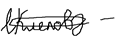 